Mündliche Prüfung im letzten Jahr der Sekundarstufe I – Englisch– Orientierung am Referenzniveau B1 EnvironmentInformationen zur UnterrichtsreiheDie dargestellten Vorschläge für eine mündliche Leistungsüberprüfung als Ersatz für eine Klassenarbeit basieren auf  einer Unterrichtsreihe zum Thema Environment aus dem Themenfeld Teilhabe am gesellschaftlichen Leben: … Chancen und Risiken des wissenschaftlichen Fortschritts und technologischen Wandels (Umweltfragen) des grundlegendenden Orientierungswissens. Die Erweiterung und Vertiefung des themenspezifischen Orientierungswissens erfolgt anhand ausgewählter Sachtexte (auch in Form von Statistiken) sowie in Auseinandersetzung mit themenspezifischem Bildmaterial, Cartoons und Werbeanzeigen. Dabei steht die Förderung der kommunikativen Kompetenzen Sprechen: zusammenhängendes Sprechen sowie Sprechen: an Gesprächen teilnehmen im Vordergrund. Für die Kompetenzerweiterung im Teilkompetenzbereich Verfügbarkeit sprachlicher Mittel: Wortschatz werden gemeinsam mit den Schülerinnen und Schülern die entsprechenden Redemittel sukzessive erarbeitet und jeweils in einem language support zusammengetragen (siehe hierzu die Aufstellungen auf S. 6ff.). Im Einzelnen ist die Unterrichtsreihe ausgerichtet auf die Kompetenzerweiterung in folgenden Kompetenzbereichen:Wortschatz erster und zweiter Prüfungsteil Environment – Topical language supportEnvironmental / Ecological ProblemsEnvironmental pollutionto damage / to pollute the environment Tropical rainforestdeforestationto cut down the rainforestto use up natural resourcesGlobal warminggreenhouse effectto cause global warming / the greenhouse effectrising co2 / carbon dioxide emissionsthe depletion of the ozone layerto cause droughtsThe pole / polar ice-capsto melt rising sea levelsto flood coastal regions / islandsto endanger someone / somethingendangered speciesto become extinctto be harmful to wildlifeto destroy people’s / animals’ natural habitat / to be driven out of one’s natural habitatto live in a throw-away societyto produce rising mountains of waste / litterwaste dumpto dump wasteto dispose of (one’s waste)Taking Actionto protect the environmentto use alternative energyto consume / use less energy / to save energyto cut emissionsto raise environmental awarenessto go greento reduce pollutionto recycle / recycling to separate wastere-use facilityto use renewable energiesto use solar power / energyto maintain / shift to a (more) sustainable lifestyleto eat seasonal foodEnvironment: Language support – How to analyse an advertisement Environment: Language support – How to analyse a cartoon/pictureEnvironment: Language support – How to discussAufgaben erster und zweiter PrüfungsteilFür den ersten Prüfungsteil Sprechen: zusammenhängendes Sprechen sind im Folgenden drei Aufgabensets und ihre zugehörigen Erwartungshorizonte mit möglichen Schülerlösungen zusammengestellt. Das Material ist für Paarprüfungen vorgesehen und kann für insgesamt 9 Paarprüfungen bzw. 18 Schülerinnen und Schüler eingesetzt werden. In den Prüfungssets werden Anzeigen, Cartoons bzw. Bilder als Sprechimpuls verwendet. Es soll hier darauf hingewiesen werden, dass die jeweiligen Textformate unterschiedliche Anforderungsgrade für die Mündliche Prüfung zulassen, je nachdem zu welchem Zeitpunkt im Schuljahr die Mündliche Prüfung durchgeführt wird. Daher wird empfohlen, sich – bezogen auf eine Lerngruppe – für ein Textformat zu entscheiden. Hier sollen allerdings unterschiedliche Möglichkeiten als Grundlage für den ersten Prüfungsteil aufgezeigt werden. Es handelt sich dabei um folgende Themen:Advertisements: Homeless Polar Bear – TarzanCartoons: Earth Day – Environmental IdiotsPictures: Beaches – Lake (Valley Jiuzhaigou, China)/River (Guandong, China)Die Aufgabensets zu Sprechen: an Gesprächen teilnehmen sind thematisch mit dem ersten Prüfungsteil verknüpft, können jedoch beliebig mit den Aufgabenbeispielen für Sprechen: zusammenhängendes Sprechen kombiniert werden. Dabei werden Rollenkarten zu folgenden Themen eingesetzt:Green Club at SchoolMaking a difference – What About ME?Neighbourhood Action GroupIm Folgenden werden zunächst die Aufgaben und beispielhaften inhaltlichen Leistungen für den ersten Prüfungsteil aufgeführt. Daran schließen sich die Rollenkarten mit den jeweiligen beispielhaften inhaltlichen Leistungen an.Pupil A – Name: _____________________________________________________Part 1 (individual task):	Environment – Homeless Polar BearYou have 15 minutes to prepare for your individual task.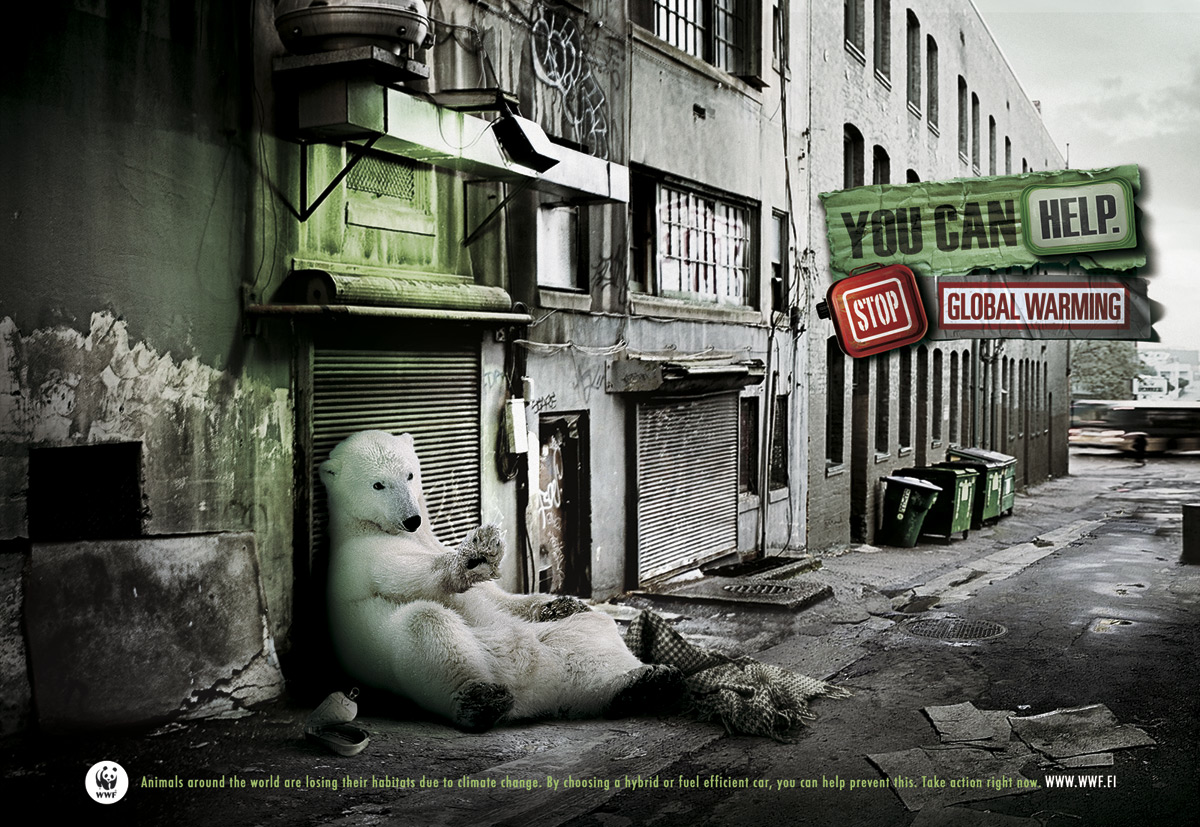 You Can Help. Stop Global Warming. Animals around the world are losing their habitats due to climate change. By recycling glass, plastic, cardboard and paper, you can help prevent this. Source: http://adsoftheworld.com/media/print/wwf_polar_bear  (02.07.2012)Annotations:		---Assignments:Describe the advertisement in detail.Analyse the advertisement. The following questions can help you:What is the effect of the advertisement on the reader?What means are used to create this effect? What is the message of the advertisement? Comment on how effective the advertisement is. Refer to the reader in general. / How might the reader react? Refer to its effect on you personally.Give reasons for your answers. Pupil B – Name: _____________________________________________________Part 1 (individual task):	Environment – TarzanYou have 15 minutes to prepare for your individual task.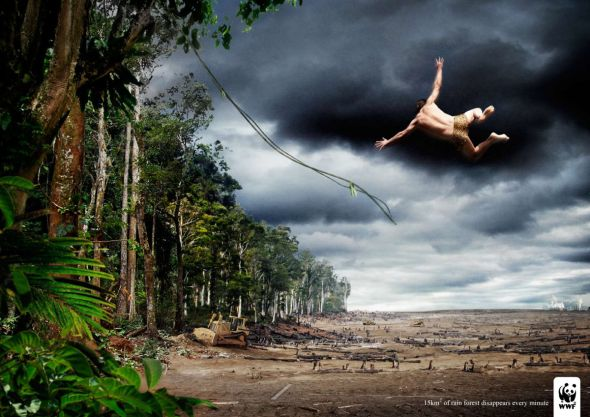 15 square km of rain forest disappear every minute.Source: http://adsoftheworld.com/media/print/wwf_tarzan  (02.07.2012)Annotations:		Liane/Schlingpflanze	–	lianaAssignments:Describe the advertisement in detail.Analyse the advertisement. The following questions can help you:What is the effect of the advertisement on the reader?What means are used to create this effect? What is the message of the advertisement? Comment on how effective the advertisement is. Refer to the reader in general. / How might the reader react? Refer to its effect on you personally.Give reasons for your answers. Environment – Homeless Polar BearInhaltliche LeistungMögliche Impulse / weiterführende Fragen Teilaufgabe 1Take a closer look at the bear that is shown ...What is he doing?Describe the location.Take a closer look at the text.Teilaufgabe 2How is the reader’s attention attracted?Who is the ad aimed at?What is the ad trying to say?Teilaufgabe 3Do you think an ad like this one will change people’s attitudes / behaviour? Environment – TarzanInhaltliche LeistungMögliche Impulse / weiterführende Fragen Teilaufgabe 1Take a closer look at the man that is shown ...Describe his appearance / his body language.What is he doing?Describe the location.Take a closer look at the text.Teilaufgabe 2How is the reader’s attention attracted?Who is the ad aimed at?What is the ad trying to say?Teilaufgabe 3Do you think an ad like this one will change people’s attitudes / behaviour? Pupil A – Name: _____________________________________________________Part 1 (individual task):	Environment – Earth DayYou have 15 minutes to prepare for your individual task.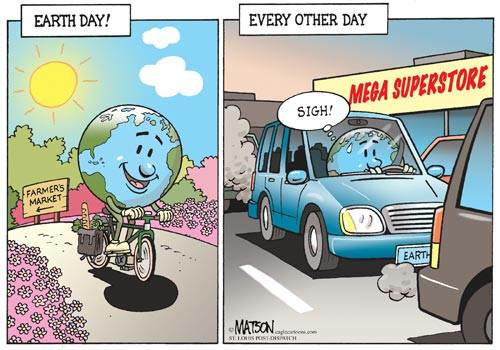   Source: http://politicalhumor.about.com/od/environment/ig/Environment-Cartoons  (02.07.2012)Annotations:	---Assignments:Describe the cartoon in detail.Analyse the cartoon. The following questions can help you:What is the effect of the cartoon on the reader?What means are used to create this effect? What is the message of the cartoon? Comment on how effective the cartoon is. Refer to the reader in general. / How might the reader react? Refer to its effect on you personally.Give reasons for your answers. Pupil B – Name: _____________________________________________________Part 1 (individual task):	Environment – Environmental IdiotsYou have 15 minutes to prepare for your individual task.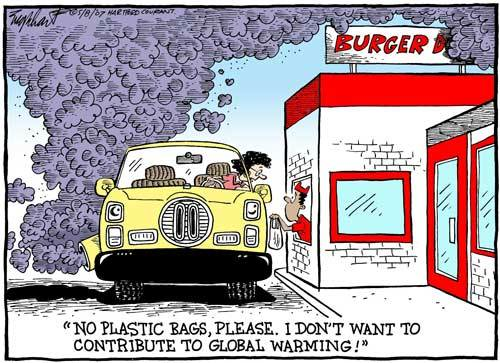   Source: http://politicalhumor.about.com/od/environment/ig/Environment-Cartoons  (02.07.2012)Annotations:	---Assignments:Describe the cartoon in detail.Analyse the cartoon. The following questions can help you:What is the effect of the cartoon on the reader?What means are used to create this effect? What is the message of the cartoon? Comment on how effective the cartoon is. Refer to the reader in general. / How might the reader react? Refer to its effect on you personally.Give reasons for your answers. Environment – Earth DayInhaltliche LeistungMögliche Impulse / weiterführende Fragen Teilaufgabe 1	Describe the location.Describe the action that is taking place in the cartoon.Take a closer look at the headlines.Teilaufgabe 2How is the reader’s attention attracted?Who is the cartoon aimed at?What is the cartoon trying to say?Teilaufgabe 3Do you think a cartoon like this one will change people’s attitudes / behaviour? Environment – Environmental IdiotsInhaltliche LeistungMögliche Impulse / weiterführende Fragen Teilaufgabe 1Take a closer look at the action shown in the cartoon. / What are the characters doing?Describe the location.Take a closer look at the text / caption.Teilaufgabe 2How is the reader’s attention attracted?Who is the cartoon aimed at?What is the cartoon trying to say?Teilaufgabe 3Do you think a cartoon like this will change people’s attitudes / behaviour? Pupil A – Name: ________________________________________________Part 1 (individual task):	Environment – BeachesYou have 15 minutes to prepare for your individual task.Picture I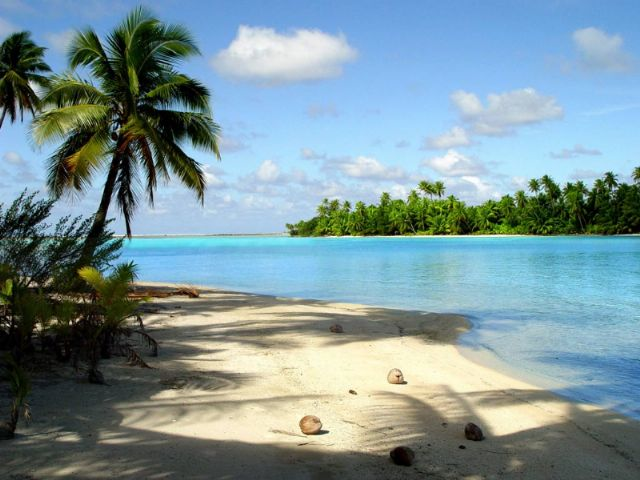 Source: http://www.prelovac.com/vladimir/amazing-beautiful-nature  (15.10.2012)Picture II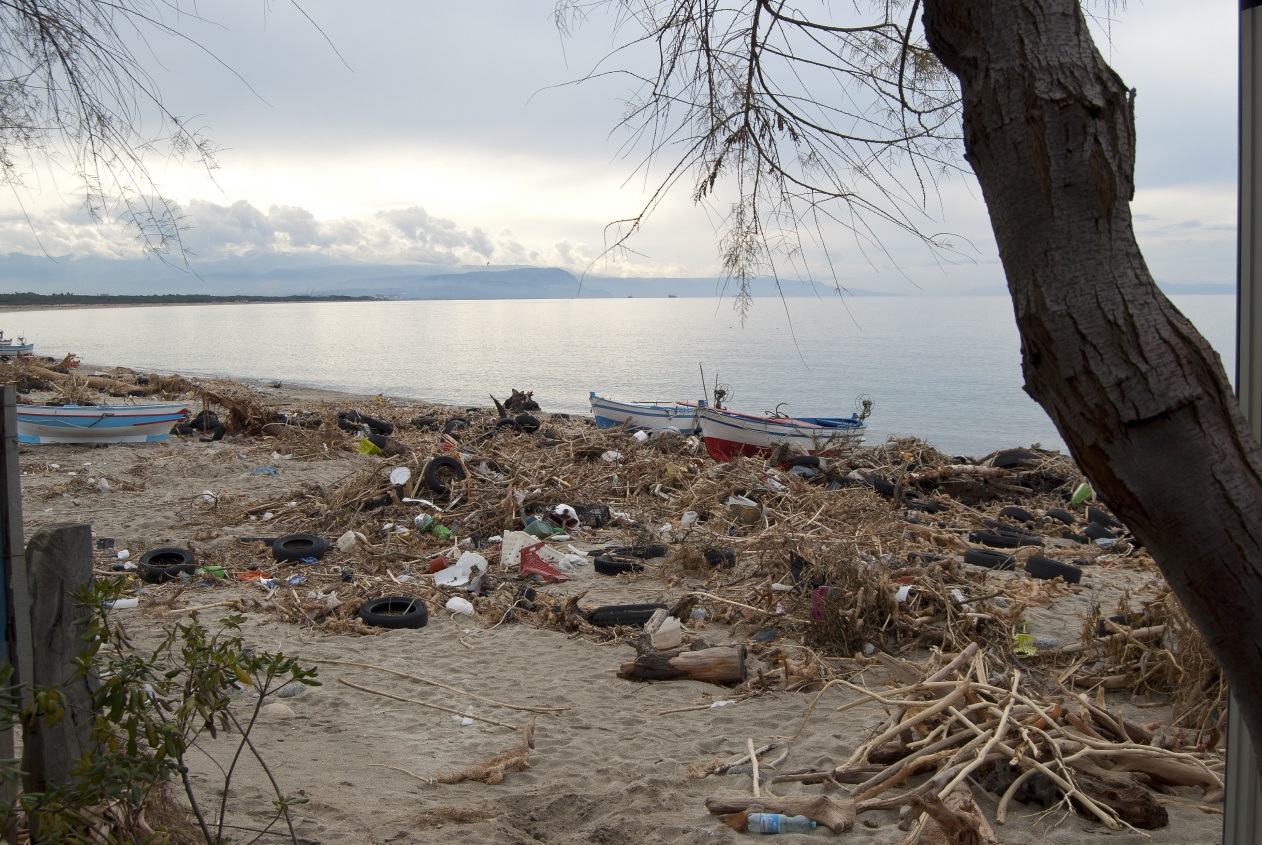 Source: © salmas/www.fotosearch.deStockFotografieAnnotations:		---Part 1 (individual task):	Environment – BeachesAssignments:Describe the two pictures in detail.Compare the two pictures considering the state of the earth they present. What are the similarities? What are the differences?When comparing the two pictures, what is the message for the reader’s attitude towards the environment? Comment on the effect the two pictures have on you / the reader. Refer to the reader in general. / How might the reader react? Refer to their effect on you personally.Give reasons for your answers. Pupil B – Name:   _____________________________________________Part 1 (individual task):	Environment – Lake/RiverYou have 15 minutes to prepare for your individual task.Picture I:	Valley Jiuzhaigou, China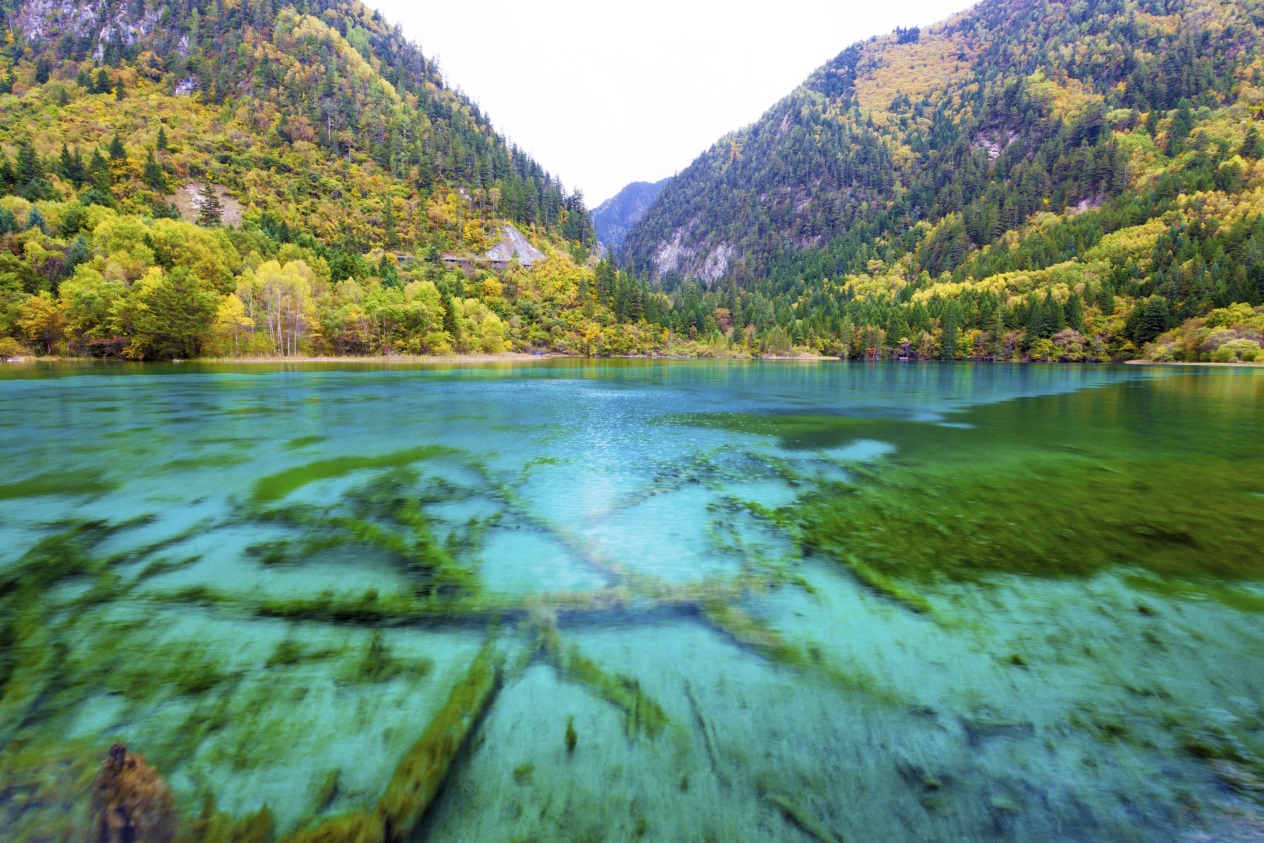 © luxizeng/iStockPicture II:	Guangdong, China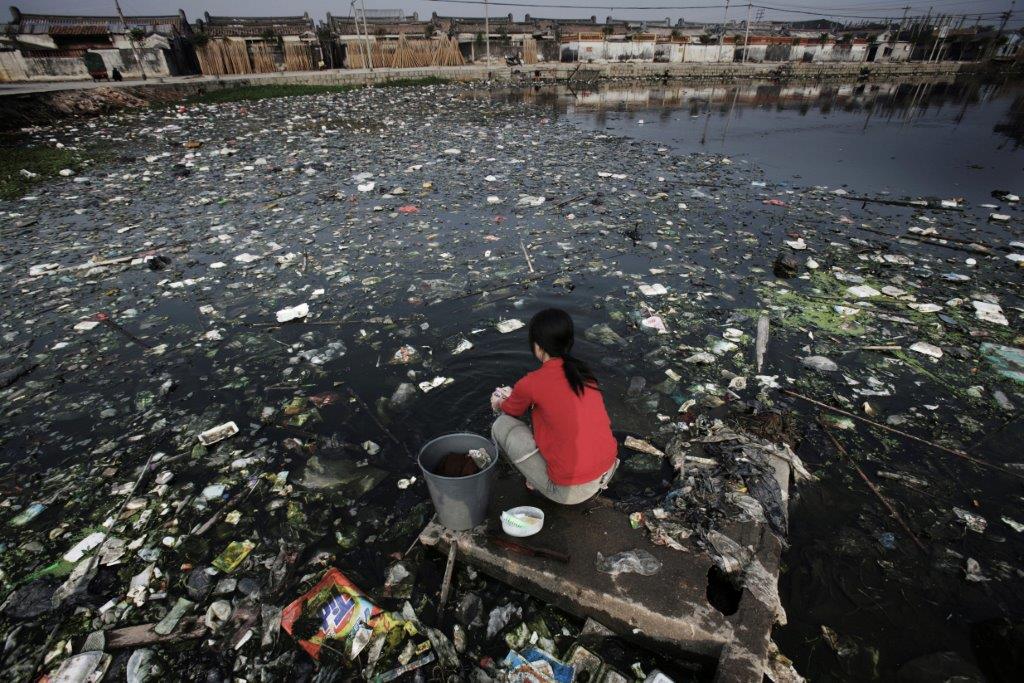 ©Lu Guang/Contact Press Images/Agentur FocusAnnotations:	Betonplatte	–	concrete slabPart 1 (individual task):	Environment – Lake/RiverAssignments:Describe the two pictures in detail.Compare the two pictures considering the state of the earth they present. What are the similarities? What are the differences?When comparing the two pictures, what is the message for the reader’s attitude towards the environment? Comment on the effect the two pictures have on the reader / on you. Refer to the reader in general. / How might the reader react? Refer to their effect on you personally.Give reasons for your answers. Environment – BeachesInhaltliche LeistungMögliche Impulse / weiterführende Fragen Teilaufgabe 1Take a closer look at the two pictures that are shown ...Describe the locations.What colours are used in the pictures?Teilaufgabe 2How is the reader’s attention attracted?What effect does picture I have on the reader? What about picture II?What is the reader’s reaction when looking at both pictures?Teilaufgabe 3Do you think looking at these pictures will change people’s attitudes / behaviour? Environment – River/LakeInhaltliche LeistungMögliche Impulse / weiterführende Fragen Teilaufgabe 1Take a closer look at the two pictures that are shown ...Describe the locations.What colours are used in the pictures?Teilaufgabe 2How is the reader’s attention attracted?What effect does picture I have on the reader? What about picture II?What is the reader’s reaction when looking at both pictures?Teilaufgabe 3Do you think looking at these pictures will change people’s attitudes / behaviour? Name: _____________________________________________________________Part 2 (discussion): Environment – Green Club at SchoolSituation:	You and your friend want to do something for the environment. You 		think about forming a Green Club at your school.Name: _____________________________________________________________Part 2 (discussion): Environment – Green Club at SchoolSituation:	You and your friend want to do something for the environment. You 		think about forming a Green Club at your school.Discussion: Environment – Green Club at SchoolInhaltliche LeistungName: _____________________________________________________________Part 2 (discussion): Environment – Making a Difference – What About ME?Situation:	You and your friend are worried about the environment and talk about making 		a difference.Name: _____________________________________________________________Part 2 (discussion): Environment – Making a Difference – What About ME?Situation:	You and your friend are worried about the environment and talk about making 		a difference.Discussion: Environment – Making a Difference – What About ME?Inhaltliche LeistungName: _____________________________________________________________Part 2 (discussion) – Neighbourhood Action GroupSituation:	You and your neighbour want to make a difference in your neighbourhood and 		do something for the environment. You think about forming a Neighbourhood 		Action Group.Name: _____________________________________________________________Part 2 (discussion) – Neighbourhood Action GroupSituation:	You and your neighbour want to make a difference in your neighbourhood and 		do something for the environment. You think about forming a Neighbourhood 		Action Group.Discussion: Environment – Neighbourhood Action GroupInhaltliche LeistungKompetenzbereich: Kommunikative KompetenzenSprechen: zusammenhängendes Sprechen(s. KLP SI. Gesamtschule. Englisch. S. 40)Die Schülerinnen und Schüler können ...zu Themen von gesellschaftlicher Bedeutung weitgehend zusammenhängend sprechen.Kurzreferate mit visueller Unterstützung präsentieren und bewerten.Meinungen äußern und Gefühle formulieren sowie ... Texte kommentieren.Sprechen: an Gesprächen teilnehmen(s. KLP SI. Gesamtschule. Englisch. S. 39)Sie können ...sich in unterschiedlichen Situationen des Alltags an Gesprächen beteiligen und sich ... zu Themen von gesellschaftlicher Bedeutung äußern.sich nach Vorbereitung argumentierend an Gesprächen beteiligen und dabei ihre eigenen Interessen, Positionen und Gefühle einbringen.im Rollenspiel anwendungsorientierte Gesprächssituationen erproben.Leseverstehen(s. KLP SI. Gesamtschule. Englisch. S. 40)Die Schülerinnen und Schüler können ...Sach- und Gebrauchstexten ... wesentliche Informationen entnehmen sowie Einzelinformationen in den Kontext der Gesamtaussage einordnen.Kompetenzbereich: Interkulturelle Kompetenzen – Orientierungswissen(s. KLP SI. Gesamtschule. Englisch. S. 43)Die Schülerinnen und Schüler verfügen über ein grundlegendes Orientierungswissen zu den folgenden Themenfeldern:Teilhabe am gesellschaftlichen Leben:Chancen und Risiken des wissenschaftlichen Fortschritts und technologischen Wandels (Globalisierung, Umweltfragen, ...)Kompetenzbereich: Verfügbarkeit von sprachlichen Mitteln und sprachliche Korrektheit (s. KLP SI. Gesamtschule. Englisch. S. 43-45)Aussprache und IntonationDie Schülerinnen und Schüler können Aussprache- und Intonationsmuster weitgehend korrekt verwenden ...Sie können ...auch in authentischen Gesprächssituationen und einfach strukturierter freier Rede Aussprache und Intonation weitgehend angemessen realisieren.WortschatzDie Schüler und Schülerinnen verfügen  über einen ausreichend großen Wortschatz, um sich ... zu Themenfeldern von gesellschaftlicher Bedeutung auch differenzierter äußern zu können.Sie können produktiv und rezeptiv einen funktionalen und thematisch erweiterten Grundwortschatz im Allgemeinen angemessen und routiniert anwenden ...GrammatikDie Schülerinnen und Schüler können im Allgemeinen ein gefestigtes Repertoire verwendungshäufiger Strukturen einsetzen.Sie können ...Dauer, Wiederholung, Abfolge von Handlungen und Sachverhalten ausdrücken (s. KLP SI. Gesamtschule. Englisch. S. 34). [ für die Unterrichtsreihe insbesondere die für Bildbeschreibungen wichtigen Zeiten: simple present, present progressive, present perfect]weitere Modalitäten ausdrücken (modals and their substitutes).räumliche, zeitliche und logische Bezüge innerhalb eines Satzes ausdrücken (conditional clauses).Kompetenzbereich: Methodische Kompetenzen(s. KLP SI. Gesamtschule. Englisch. S. 46)Sprechen (und Schreiben)Die Schülerinnen und Schüler können ein vielseitiges Inventar von Lern- und Arbeits-techniken in der Regel routiniert für das selbständige und kooperative Lernen nutzen.Sie können ...Techniken zur Planung, Produktion und Kontrolle mündlicher ... Texte einsetzen (Stichworte, Gliederungen, Handlungsgeländer ... anfertigen).Texterschließungstechniken ... einsetzen (s. KLP SI. Gesamtschule. Englisch. S. 34).[ für die Unterrichtsreihe insbesondere die Fokussierung auf typische Bild- und Layout-Elemente in Werbeanzeigen oder Broschüren)Umgang mit Texten und Medien(s. KLP SI. Gesamtschule. Englisch. S. 47)Die Schülerinnen und Schüler können ...ein grundlegendes analytisch-interpretierendes Instrumentarium einsetzen, um die Wirkung von Texten zu beschreiben.Selbständiges und kooperatives Sprachenlernen(s. KLP SI. Gesamtschule. Englisch. S. 48) Die Schülerinnen und Schüler können ...Lern- und Arbeitsprozesse selbständig und kooperativ gestalten.Techniken der systematischen Wortschatzerweiterung und -sicherung anwenden.das Englische in kooperativen Unterrichtsphasen gezielt als Gruppenarbeitssprache einsetzen.STEP 1: DESCRIPTION – What is shown?Useful phrasesIntroductory sentence(s)Name …where the ad was published (if known).what kind of product is advertised.the name of the product and company (if known).what kind of picture it is (photo, drawing, montage, etc.).Systematic description of the ad (e.g. from foreground to background, from top to bottom, from left to right).Describe in detail …what / who is shown.Where is the ad set?How many people are shown?What is their relationship?What are they doing?Describe their appearance (age, clothes, facial expressions and body language, etc.). How is the product presented? (size, colour, number, etc.)the text used in the ad.What does it say?How is the text presented? (layout, typeface, size, colour(s), etc.)The ad was published on (date) in the newspaper … / on the internet.It is an ad for …The ad shows ... / is about ...The situation that is presented shows ...…There is ... / There are ...The ad is set in /at …In the ad one can see ...The ad shows a picture of ... The largest part of the ad shows ...At the top ... / At the bottom ...In the foreground ... / In the background ...In the centre ...On the left ... / On the right ...In the bottom right-hand corner ...In the top left-hand corner ...Furthermore you can see ...There is a pictogram / icon showing …Some words are printed in bold type / … italics / … capital letters / … Some of the text looks handwritten.The text refers to … / … describes … / gives information about ……STEP 2: ANALYSIS – What is the effect?Useful phrasesAnalyse the effect of the ad. Explain …how the reader’s attention  is attracted / caught.how the product is presented – if shown.why the product is not shown.the use of images, text, captions, logos, colours, etc.the effect of the people’s facial expressions and body language.the underlying message of the ad. (What is the ad trying to say / criticise …?)who the ad is made for (target group: age, sex, culture, etc.). The ad is very eye-catching / shocking / funny /… because / through its use of ...The ad appeals to the reader directly by ... (-ing) …The layout / The use of colour supports the impression of ...The bold / capital letters attract the reader’s attention.The text underlines the quality of the product because …The ad criticises / makes fun of ...The ad clearly shows that ... The ad is meant to show the reader ...The ad conveys the message that ...… STEP 3: EVALUATION – What do YOU think?Useful phrasesComment on …whether the ad is successful in making the reader want to buy the product?the effect the ad has on you. (e.g. Would you buy this product? Have you already bought this or a similar product?)The ad is very successful / not very successful in ...(-ing)The ad fails to convince ...The ad does not really convince me of ...The ad could have been more effective if it had ...I think/In my opinion the ad is (un)suitable / (in)appropriate / (un)believable / (in)credible ……STEP 1: DESCRIPTION – What is shown?Useful phrasesIntroductory sentence(s)Name …where the cartoon / picture was published (if known).Systematic description of the cartoon / picture (e.g. from foreground to background, from top to bottom, from left to right).Describe in detail …where the cartoon / picture is set (location)what / who is shown …people / cartoon characters / animals / landscapespeople’s / cartoon characters’ appearance   (age, clothes, facial expressions, body language, etc.)people’s / cartoon characters’ actions / relationships the text used in the cartoon.What does it say?How is the text presented? (typeface, size, colour(s), in speech / thought bubbles, etc.)The cartoon / picture was published on (date) in the newspaper … / on the internet.The cartoon / picture is about / deals with the problem of ...The cartoon / picture is set in / at …In the cartoon / picture one can see ...The cartoon / picture shows ... The largest part of the cartoon / picture is taken up by ...At the top ... / At the bottom ...In the foreground ... / In the background ...In the centre ...On the left ... / On the right ...In the bottom right-hand corner ...In the top left-hand corner ...Furthermore you can see ...In the speech / thought bubble one can read that … The bubble(s) refer(s) to … / describe(s) … / give(s) information about …Under the cartoon / picture there is a caption saying …Some words are printed in bold type / … italics / … capital letters / … …STEP 2: ANALYSIS – What is the effect?Useful phrasesAnalyse the effect of the cartoon / picture. Explain …how the reader’s attention  is attracted / caught.the effect of …people’s / characters’ facial expressions and body language people’s actions the objects shown in the picture.the underlying message of the cartoon / picture (What is the cartoonist / photographer trying to say / criticise / make fun of…?)who the cartoon / picture is made for (target group: age, sex, culture, etc.). The cartoon / picture is eye-catching / shocking / funny /… because / through its use of ...The cartoon / picture appeals to the reader directly by ... (-ing) …The use of colour(s) supports the impression of ...The character’s facial expressions / body language reveal(s) that …You see from … that …The cartoon / picture criticises / makes fun of ...The cartoon / picture is meant to criticise … / that …The artist / cartoonist / photographer wants to convey the message that ...The cartoonist’s / photographer’s / artist’s point seems to be that …The (funny, ironical) caption highlights the idea that …… STEP 3: EVALUATION – What do YOU think?Useful phrasesComment on …how effective the cartoon / picture is. (How does the reader react to the cartoon / picture: does it make him smile / laugh out loud / worry about …?)the effect the cartoon / picture has on you.The cartoon / picture is effective in convincing ...The cartoon / picture is very successful / not very successful in ... (-ing)The cartoon / picture fails to convince the reader / me of ...The cartoon / picture could have been more effective if it had ...I think/In my opinion the cartoon / picture is (un)suitable / (in)appropriate / (un)believable / (in)credible ……FIRST clearly state your opinion on the topic.I think …In my opinion … / My opinion is …From my point of view … / My point of view is …In my view … / My view is …I strongly believe that …That’s how I see it … / The way I see it, …… 	THEN discuss the topic.What about you? / What do you think / feel about …?  What’s your opinion / view on …?Do you agree? / Don’t you agree? Are you saying that …? Are you trying to tell me that …?If you ask me … Well, actually, I think …I am not sure but …I agree (with you) …I’m sorry, but I cannot agree (with you) here …Well, I don’t think so. I see your point but … / I see what you mean but …OK, but listen to my idea. I’d like to …Let me give you one example. / As an example … / For example …That’s a very good point.You must be kidding / joking.                                                                                   No way! I wouldn’t say that …and / in addition / additionally / moreover / furthermore / on top of that / also / …, toobut / however / …, though / even though / nonetheless / nevertheless / yet …so / because of that / therefore / consequently / thus / hence / …first(ly) / second(ly) / third(ly) / ……FINALLY say whether you agree with your friend or not and why (not).Finally / in conclusion / to sum up …You’re right. / That’s true. / I agree.	Right, so we agree (on) ...Well, that’s agreed then, right?Well, I think you’re wrong here. / … that’s wrong.I’m sorry, but I don’t agree. / … I disagree.That’s it then. / OK then.…		TeilaufgabeAnforderungenDer Prüfling …1beschreibt die Anzeige im Detail, z. B.:ad for WWFpicture / drawing / photomontage:showing a street with run-down houses, litter on the groundin the centre: polar bear leaning against closed shuttersin the background: three signs saying “YOU CAN HELP.”, “STOP”, ”GLOBAL WARMING”colours: street: different shades of grey (with a touch of green on the house behind the bear)bear: whitesigns: green, red and whitetext / slogan(s) / print / logo: providing information on the consequences of climate change and possible action…2analysiert die Anzeige bzgl. der eingesetzten bildlichen / sprachlichen Mittel und ihrer Wirkung auf den Leser, z. B.: photomontage: bear: shown in an unusual environment   comes as a surprise / attracts reader’s attention illustrating the consequences of climate change: melting of polar    ice caps  destruction of polar bears’ natural habitatbear: making a warning gesture with one of its paws  urging people to stop climate changerun-down street  illustrating desperate situation of the bearcolours: grey  hopelessnessred  colour of red lights / stop signs  warning: urgent need to stop climate changegreen  hope text: intention: stirring the reader to action  make him change his lifestyle … der generellen Aussage der Anzeige, z. B.:Urgent warning: unless people change their lifestyles, lots of species will become extinct.…3kommentiert und bewertet die Effektivität der Anzeige bzgl.der Wirkung auf den Leser allgemein, z. B.:ad is as effective as a text  makes the reader realise the need for change…der Wirkung auf sich selbst und begründet seine Meinung, z. B.:polar bear: cute and pitiful  reminds me that everybody should do their bit to protect the environment …TeilaufgabeAnforderungenDer Prüfling …1beschreibt die Anzeige im Detail, z. B.:ad for WWFpicture / drawing / photomontage:in the centre: man, Tarzan, wearing shorts, in mid-airhas just let go of a liana to swing to the next tree no trees left  will hit the ground in a few secondson his left: straight line of trees, jungleunder him: wasteland with tree stumps where jungle used to be…colours: deep jungle green / sky: black and grey / wasteland: brownishtext / slogan(s) / print / logo: statistical information on shrinking rainforest  …2analysiert die Anzeige bzgl. der eingesetzten bildlichen / sprachlichen Mittel und ihrer Wirkung auf den Leser, z. B.:  photomontage:      	Tarzan hovering in mid-air      	 attracts the reader’s attention / makes him smile     	 shows Tarzan’s helplessness, the fact that he is caught unawares / 	    unpreparedcolours:       	highlight the sharp contrast between intact wilderness and wasteland 	destroyed by mantext: background information  stressing the extent of the damage…der generellen Aussage der Anzeige, z. B.:cutting down rainforest destroys man’s own habitat       	 warning: man is not prepared for the consequences of his 	    	    disrespect for the environment…3kommentiert und bewertet die Effektivität der Anzeige bzgl.der Wirkung auf den Leser allgemein, z. B.:makes the reader think about the problem of deforestation / its consequences for mankind  …der Wirkung auf sich selbst und begründet seine Meinung, z. B.:funny and interesting / treats a serious problem lightly  raises environmental awareness …TeilaufgabeAnforderungenDer Prüfling …1beschreibt den Cartoon im Detail, z. B.:cartoon about Earth Day, consisting of two pictures   picture on the leftshowing the earth (a globe with arms and legs) riding a bike in the countryside, smilingin the background: road sign showing the way to a farmer’s market / pointing at the direction the earth has come fromin a basket: groceries bought at the farmer’s marketbeautiful weather, beautiful landscape colours: yellow sun / blue sky / green bushes / pink flowers / earth: blue and green   picture on the rightearth going by car to a supermarket, sandwiched between other carsthought bubble: earth sighingcars emitting fumesin the background: MEGA SUPERSTOREcolours: earth: blue and green / cars, buildings, road: all grey apart from earth’s car (blue) and supermarket sign (yellow / letters printed in red)text / headline / caption: picture on the left: EARTH DAYpicture on the right : EVERY OTHER DAY…2analysiert den Cartoon bzgl. der eingesetzten bildlichen / sprachlichen Mittel und ihrer Wirkung auf den Leser, z. B.: picture on the leftsmiling face of the earth, bright colours, beautiful weather and landscape        perfect day for the earth  people maintaining a sustainable lifestyle        no pollution  intact environment / earthpicture on the rightworried, sad face of the earth, dull colours, exhaust fumes       everyday reality: people too lazy to go by bike / people buying 	unhealthy, industrially produced food        people’s lifestyles destroying the world they live inheadlineshighlighting the contrast between the way we act on special occasions and our everyday lifestyles…der generellen Aussage der Anzeige, z. B.:not enough to do something for the environment from time to time / need for a fundamental change in lifestyle …3kommentiert und bewertet die Effektivität der Anzeige bzgl.der Wirkung auf den Leser allgemein, z. B.:It is effective because it raises environmental awareness.…der Wirkung auf sich selbst und begründet seine Meinung, z. B.:I think it is convincing, but seeing the extent of the pollution of the environment, you sometimes feel you cannot make a difference. …TeilaufgabeAnforderungenDer Prüfling …1beschreibt die Anzeige im Detail, z. B.:cartoon about so-called “environmentalists”location: drive-in burger restauranton the left: veteran car with a woman leaning out of the window to get her meal from the waiterhuge cloud of exhaust fumes rising from the back of the caron the right: drive-in burger restaurant with a waiter leaning out of the window, handing the woman a plastic bag with her meal, looking surprised…colours car: pale yellowrestaurant: white with red window / door frames, name printed in red  waiter dressed in red  bluish grey cloud of smokecaptionwoman refusing to accept a plastic bag / wants to protect the environment…2analysiert die Anzeige bzgl. der eingesetzten bildlichen / sprachlichen Mittel und ihrer Wirkung auf den Leser, z. B.: characters’ actions                                                                                                           going to a drive-in burger restaurant, driving a veteran car contributes to air pollution  woman’s behaviour does not match her wordswaiter’s surprised look  underlines woman’s inconsistent behaviourlocation                                                                                                                               drive-in burger restaurant  mainly offering meat dishes / access by car  not the right place for an environmentalist colourshuge bluish grey cloud of exhaust fumes  unrealistic  highlighting the extent of the pollutioncaptionwoman’s statement stresses her stupidity  makes reader smile…und der generellen Aussage der Anzeige, z. B.:Protecting the environment means more than just using paper bags.                                                       Many people claim to protect the environment, but they just do it as long as it does not affect their personal well-being.                                                                                                                       We need to protect the environment even if it affects our personal well-being.…3kommentiert und bewertet die Effektivität der Anzeige bzgl.der Wirkung auf den Leser allgemein, z. B.:Funny, but using paper bags is a first step / helps to reduce the rising mountains of plastic waste.…und der Wirkung auf sich selbst und begründet seine Meinung, z. B.:Convincing – makes clear that we need to do more / completely change our lifestyle.…TeilaufgabeAnforderungenDer Prüfling …1beschreibt die Bilder im Detail, z. B.:picture Iin the centre: crystal clear sea in the foreground: tropical island / beautiful sandy beach with coconuts lying on the ground and palm trees on the left in the background: part of the shoreline with palm treescolours pure white beachgreen palm treeslight turquoise-blue seablue sky with white cloudspicture IImain part taken up by a beach, thickly covered with litter (old tyres, plastic bottles, …)three boats lying on the beachin the foreground, on the right: part of a tree without leaves in the background: part of the shorelinecoloursgreyish-beige sandbrown tree-trunkgreyish-blue seagreyish-blue sky with some clouds…2vergleicht die Bilder im Hinblick auf die jeweilige Darstellung der Natur / Umwelt,  z. B.: similaritiesboth set at the seaside, showing the ocean, beaches and treesdifferencespicture I: intact nature, reminding the reader of Paradisepicture II: nature used as a garbage dumping groundcolours: picture I – bright / picture II – dull  highlighting the contrast…und analysiert die durch die Kontrastierung erzeugte Wirkung der Bilder auf den Leser und seine Einstellung zur Umwelt, z. B.:making the reader realise what man has done to natureshowing the consequences of living in a throw-away society…3kommentiert und bewertet die Wirkung der Bilder bzgl. der Wirkung auf den Leser allgemein, z. B.:Contrast is shocking, hopefully raises environmental awareness. …und der Wirkung auf sich selbst und begründet seine Meinung, z. B.:Pictures make me realise that all of us should start reducing waste at once.…TeilaufgabeAnforderungenDer Prüfling …1beschreibt die Bilder im Detail, z. B.:picture Iin the foreground: : crystal clear lake / you can even see the bottom of the lakein the background: mountains covered by treescolours light turquoise-blue lakegreen treespale blue sky picture IIin the foreground: woman sitting on a concrete slab in a river, doing the laundry river covered with litterin the background: parts of a town / village stretching along the rivercoloursalmost black waterwhite and grey pieces of littergreyish-brown concretebrown and white housesgrey skywoman’s red t-shirt …2vergleicht die Bilder im Hinblick auf die jeweilige Darstellung der Natur / Umwelt,  z. B.: similaritiesboth set at a waterfront, showing river/lake and the surroundings in Chinadifferencespicture I: intact nature, reminding the reader of Paradisepicture II: nature used as a garbage dumping ground  contrast: woman trying to clean her clothes in a river covered with filthcolours: picture I – bright / picture II – dull  highlighting the contrast…und analysiert die durch die Kontrastierung erzeugte Wirkung der Bilder auf den Leser und seine Einstellung zur Umwelt, z. B.:making the reader realise what man / increasing industrialisation has done to natureshowing the consequences of living in a throw-away society for nature and  humans…3kommentiert und bewertet die Wirkung der Bilder bzgl. der Wirkung auf den Leser allgemein, z. B.:Contrast is shocking, hopefully raises environmental awareness. …und der Wirkung auf sich selbst und begründet seine Meinung, z. B.:Pictures make me realise that all of us should start reducing waste at once.…Project: Green ClubDiscuss the project with your partner.Use the cue cards for your discussion.Project: Green ClubDiscuss the project with your partner.Use the cue cards for your discussion.Project: Green ClubDiscuss the project with your partner.Use the cue cards for your discussion.Project: Green ClubDiscuss the project with your partner.Use the cue cards for your discussion.Project: Green ClubDiscuss the project with your partner.Use the cue cards for your discussion.Role ARole ARole ARole ARole ACue CardsCue CardsCue CardsCue CardsCue CardsIntroduce the project.Talk about:aimsTalk about:possible activities(2-3)Talk about:people / groups involved Come to a conclusion.Project: Green ClubDiscuss the project with your partner.Use the cue cards for your discussion.Project: Green ClubDiscuss the project with your partner.Use the cue cards for your discussion.Project: Green ClubDiscuss the project with your partner.Use the cue cards for your discussion.Project: Green ClubDiscuss the project with your partner.Use the cue cards for your discussion.Project: Green ClubDiscuss the project with your partner.Use the cue cards for your discussion.Role BRole BRole BRole BRole BCue CardsCue CardsCue CardsCue CardsCue CardsReact to your partner’s idea.Talk about:difficultiesTalk about:more possible activities(2-3)Talk about:	moneyCome to a conclusion.Anforderungen – Role AAnforderungen – Role ADer Prüfling …Der Prüfling …schlägt das Projekt Green Club vor, z. B.:I think we should really start doing something for the environment at our school.  Why not form a Green Club, what do think?…schlägt das Projekt Green Club vor, z. B.:I think we should really start doing something for the environment at our school.  Why not form a Green Club, what do think?…geht auf die durch die cue cards vorgegebenen Aspekte ein und reagiert auf die Äußerungen des Gesprächspartners / der Gesprächspartnerin, z. B.:aimsraise environmental awarenessreduce the amount of litter produced at our school by ……possible activitiesmake posters for every classroom giving advice on how to reduce litter     use lunch boxes instead of paper / plastic bagscollect waste in different bins…persons / groups involved interested pupils from grades 9-10biology teacher… geht auf die durch die cue cards vorgegebenen Aspekte ein und reagiert auf die Äußerungen des Gesprächspartners / der Gesprächspartnerin, z. B.:aimsraise environmental awarenessreduce the amount of litter produced at our school by ……possible activitiesmake posters for every classroom giving advice on how to reduce litter     use lunch boxes instead of paper / plastic bagscollect waste in different bins…persons / groups involved interested pupils from grades 9-10biology teacher… gibt eine abschließende Stellungnahme, z. B.:I think doing something practical is better than just discussing the problems all the time....gibt eine abschließende Stellungnahme, z. B.:I think doing something practical is better than just discussing the problems all the time....Anforderungen – Role BAnforderungen – Role BDer Prüfling …Der Prüfling …bringt  seine Position zum Vorschlag des Gesprächspartners / der Gesprächspartnerin zum Ausdruck, z. B.:Well, yes, I must say that I think it’s a good idea, (but) ……bringt  seine Position zum Vorschlag des Gesprächspartners / der Gesprächspartnerin zum Ausdruck, z. B.:Well, yes, I must say that I think it’s a good idea, (but) ……reagiert auf die Äußerungen des Gesprächspartners / der Gesprächspartnerin und geht auf die durch die cue cards vorgegebenen Aspekte ein, z. B.:difficultiespupils already have a long school day  no time  members will be hard to findno place where the club members can meet …more possible activitiesclean up the school ground  arrange weekly sessions of picking up litter with different classes reduce energy consumption  turn off the lights / electrical equipment…moneyorganise a sponsored run to make some moneyask teachers, the “Förderverein” (friends’ association) for financial support…reagiert auf die Äußerungen des Gesprächspartners / der Gesprächspartnerin und geht auf die durch die cue cards vorgegebenen Aspekte ein, z. B.:difficultiespupils already have a long school day  no time  members will be hard to findno place where the club members can meet …more possible activitiesclean up the school ground  arrange weekly sessions of picking up litter with different classes reduce energy consumption  turn off the lights / electrical equipment…moneyorganise a sponsored run to make some moneyask teachers, the “Förderverein” (friends’ association) for financial support…gibt eine abschließende Stellungnahme, z. B.:Well, perhaps you’re right, we should at least try to ……gibt eine abschließende Stellungnahme, z. B.:Well, perhaps you’re right, we should at least try to ……Making a Difference – What About ME?Discuss with your partner what you do / could do to protect the environment.Use the cue cards for your discussion.Making a Difference – What About ME?Discuss with your partner what you do / could do to protect the environment.Use the cue cards for your discussion.Making a Difference – What About ME?Discuss with your partner what you do / could do to protect the environment.Use the cue cards for your discussion.Making a Difference – What About ME?Discuss with your partner what you do / could do to protect the environment.Use the cue cards for your discussion.Making a Difference – What About ME?Discuss with your partner what you do / could do to protect the environment.Use the cue cards for your discussion.Role ARole ARole ARole ARole ACue CardsCue CardsCue CardsCue CardsCue CardsGive your opinion on the topic.Talk about:energyTalk about:eating habitsTalk about:	difficultiesCome to a conclusion.Making a Difference – What About ME?Discuss with your partner what you do / could do to protect the environment.Use the cue cards for your discussion.Making a Difference – What About ME?Discuss with your partner what you do / could do to protect the environment.Use the cue cards for your discussion.Making a Difference – What About ME?Discuss with your partner what you do / could do to protect the environment.Use the cue cards for your discussion.Making a Difference – What About ME?Discuss with your partner what you do / could do to protect the environment.Use the cue cards for your discussion.Making a Difference – What About ME?Discuss with your partner what you do / could do to protect the environment.Use the cue cards for your discussion.Role BRole BRole BRole BRole BCue CardsCue CardsCue CardsCue CardsCue CardsGive your opinion on the topic.Talk about:transportTalk about:your personal lifestyleTalk about:	wasteCome to a conclusion.Anforderungen – Role AAnforderungen – Role ADer Prüfling …Der Prüfling …äußert sich zu seinem persönlichen Engagement für die Umwelt, z. B.:You know, I sometimes feel I’m not doing enough to protect the environment, what about you?…äußert sich zu seinem persönlichen Engagement für die Umwelt, z. B.:You know, I sometimes feel I’m not doing enough to protect the environment, what about you?…geht auf die durch die cue cards vorgegebenen Aspekte ein und reagiert auf die Äußerungen des Gesprächspartners / der Gesdprächspartnerin, z. B.:energyswitching off lights / turning off electrical equipment  reducing energy consumption…eating habitseating meat contributing to global warminglove for fast food  rising mountains of waste…difficulties lazinesseasy to fall into old habits… geht auf die durch die cue cards vorgegebenen Aspekte ein und reagiert auf die Äußerungen des Gesprächspartners / der Gesdprächspartnerin, z. B.:energyswitching off lights / turning off electrical equipment  reducing energy consumption…eating habitseating meat contributing to global warminglove for fast food  rising mountains of waste…difficulties lazinesseasy to fall into old habits… gibt eine abschließende Stellungnahme, z.B.:In my opinion nothing will change if people are not willing to make a difference themselves....gibt eine abschließende Stellungnahme, z.B.:In my opinion nothing will change if people are not willing to make a difference themselves....Anforderungen – Role BAnforderungen – Role BDer Prüfling …Der Prüfling …äußert sich zu seinem persönlichen Engagement für die Umwelt, z. B.:Well, it depends, sometimes I …, (but) ……äußert sich zu seinem persönlichen Engagement für die Umwelt, z. B.:Well, it depends, sometimes I …, (but) ……reagiert auf die Äußerungen des Gesprächspartners / der Gesprächspartnerin und geht auf die durch die cue cards vorgegebenen Aspekte ein, z. B.:transportgoing by bike / public transportsharing cars…personal lifestylestop buying unnecessary stuff / latest gadgetseating seasonal food…wasteseparating wasterefusing plastic bags…reagiert auf die Äußerungen des Gesprächspartners / der Gesprächspartnerin und geht auf die durch die cue cards vorgegebenen Aspekte ein, z. B.:transportgoing by bike / public transportsharing cars…personal lifestylestop buying unnecessary stuff / latest gadgetseating seasonal food…wasteseparating wasterefusing plastic bags…gibt eine abschließende Stellungnahme, z. B.:Well, you’re right, we can’t do anything about the big problems, but ……gibt eine abschließende Stellungnahme, z. B.:Well, you’re right, we can’t do anything about the big problems, but ……Project: Neighbourhood Action GroupDiscuss the project with your partner.Use the cue cards for your discussion.Project: Neighbourhood Action GroupDiscuss the project with your partner.Use the cue cards for your discussion.Project: Neighbourhood Action GroupDiscuss the project with your partner.Use the cue cards for your discussion.Project: Neighbourhood Action GroupDiscuss the project with your partner.Use the cue cards for your discussion.Project: Neighbourhood Action GroupDiscuss the project with your partner.Use the cue cards for your discussion.Role ARole ARole ARole ARole ACue CardsCue CardsCue CardsCue CardsCue CardsIntroduce the project.Talk about:aimsTalk about:possible activities(2-3)Talk about:	persons / groups involved Come to a conclusion.Project: Neighbourhood Action GroupDiscuss the project with your partner.Use the cue cards for your discussion.Project: Neighbourhood Action GroupDiscuss the project with your partner.Use the cue cards for your discussion.Project: Neighbourhood Action GroupDiscuss the project with your partner.Use the cue cards for your discussion.Project: Neighbourhood Action GroupDiscuss the project with your partner.Use the cue cards for your discussion.Project: Neighbourhood Action GroupDiscuss the project with your partner.Use the cue cards for your discussion.Role BRole BRole BRole BRole BCue CardsCue CardsCue CardsCue CardsCue CardsReact to your partner’s idea.Talk about:difficultiesTalk about:more possible activities(2-3)Talk about:	moneyCome to a conclusion.Anforderungen – Role AAnforderungen – Role ADer Prüfling …Der Prüfling …schlägt das Projekt Neighbourhood Action Group vor, z. B.:I think we should really start doing something for the environment in our neighbourhood.  Why not form a Neighbourhood Action Group, what do think?…schlägt das Projekt Neighbourhood Action Group vor, z. B.:I think we should really start doing something for the environment in our neighbourhood.  Why not form a Neighbourhood Action Group, what do think?…geht auf die durch die cue cards vorgegebenen Aspekte ein und reagiert auf die Äußerungen des Gesprächspartners / der Gesprächspartnerin, z. B.:aimsmaking the neighbourhood a greener / cleaner / more attractive environmentreduce the amount of litter polluting the neighbourhood…possible activitiesset up more litter binsplant trees that benefit wildlife…persons / groups involved interested neighbours / volunteerscity council… geht auf die durch die cue cards vorgegebenen Aspekte ein und reagiert auf die Äußerungen des Gesprächspartners / der Gesprächspartnerin, z. B.:aimsmaking the neighbourhood a greener / cleaner / more attractive environmentreduce the amount of litter polluting the neighbourhood…possible activitiesset up more litter binsplant trees that benefit wildlife…persons / groups involved interested neighbours / volunteerscity council… gibt eine abschließende Stellungnahme, z. B.:I think starting in your neighbourhood is great because you can see the change immediately....gibt eine abschließende Stellungnahme, z. B.:I think starting in your neighbourhood is great because you can see the change immediately....Anforderungen – Role BAnforderungen – Role BDer Prüfling …Der Prüfling …bringt  seine Position zum Vorschlag des Gesprächspartners / der Gesprächspartnerin zum Ausdruck, z. B.:Well, yes, I must say that it’s a good idea, (but) ……bringt  seine Position zum Vorschlag des Gesprächspartners / der Gesprächspartnerin zum Ausdruck, z. B.:Well, yes, I must say that it’s a good idea, (but) ……reagiert auf die Äußerungen des Gesprächspartners / der Gesprächspartnerin und geht auf die durch die cue cards vorgegebenen Aspekte ein, z. B.:difficultiespeople are stressed all the time  members will be hard to findspreading information on the project…more possible activitiesconduct a “household waste collection day” for paints, batteries, aerosol cans recycle waste to a re-use facilityorganise (monthly) clean-ups with volunteers…moneyorganise a sponsored run to make some moneyask local businessmen for support (equipment, plants)…reagiert auf die Äußerungen des Gesprächspartners / der Gesprächspartnerin und geht auf die durch die cue cards vorgegebenen Aspekte ein, z. B.:difficultiespeople are stressed all the time  members will be hard to findspreading information on the project…more possible activitiesconduct a “household waste collection day” for paints, batteries, aerosol cans recycle waste to a re-use facilityorganise (monthly) clean-ups with volunteers…moneyorganise a sponsored run to make some moneyask local businessmen for support (equipment, plants)…gibt eine abschließende Stellungnahme, z. B.:Well, you’re right, we can’t do anything about the big problems, but ……gibt eine abschließende Stellungnahme, z. B.:Well, you’re right, we can’t do anything about the big problems, but ……